3.02.2019 III Niedziela zwykła1. Dzisiaj, w pierwszą niedzielę lutego o godz. 14.00 będziemy uczestniczyć w modlitwie i zmianie tajemnic różańcowych Kół Żywego Różańca w Cieleśnicy.2. W związku z licznymi pytaniami, informujemy, że Uroczystości Pierwszej Komunii Świętej w naszej parafii, w przyszłym roku i w latach kolejnych, odbywać się będą w sobotę przed Wniebowstąpieniem Pańskim, czyli po 6 niedzieli wielkanocnej. W roku przyszłym 2020 Uroczystość Pierwszej Komunii Świętej odbędzie się więc 23 maja.3. W  przyszły  poniedziałek  Kościół  obchodzi Światowy  dzień  Chorego.  W  naszym  kościele  z  tej  okazji  będzie  odprawiona  Msza  św.  w  intencji  chorych  o  g.  10.00.  W  czasie  Mszy  św.  będzie spowiedź  i udzielimy  Sakramentu  Namaszczenia  Chorych.  Bardzo  serdecznie prosimy  wszystkich  ludzi  dobrej  woli,  aby  dopomogli  potrzebującym  skorzystać z  łaski  tych  sakramentów. 4. W piątek o godz. 16.00 zbiórka ministrantów, natomiast po Mszy Świętej o godz. 17.45 spotkania KSM.5. Dwie  stacje  Drogi  Krzyżowej  są  już  odnowione  i  zawieszone  na  swoim  dotychczasowym  miejscu.  Proszę  dokonać  oceny  porównując  ze  stacjami,  które  jeszcze  nie  zostały  odnowione.  Gdyby  były  jakieś  uwagi  konstruktywne  proszę  zgłaszać  do  ks.  Proboszcza.6. Diecezjalny referent do spraw powołań ks. Maciej Majek zaprasza na rekolekcje powołaniowe dla młodzieży męskiej. Rekolekcje adresowane są do uczniów ze szkół ponadgimnazjalnych i studentów, którzy pragną pogłębić swoją relację z Bogiem i uczyć się rozpoznawać Jego wolę w swoim życiu. Termin rekolekcji: 15 – 17 lutego 2019. Zjazd w piątek 15 lutego do godz. 15.00, rozjazd w niedzielę 17 lutego po obiedzie około godz. 14.00. Osoba pragnąca przeżyć rekolekcje powinna zabrać ze sobą: Pismo Święte, różaniec, notatnik i przybory do pisania, śpiwór, przybory toaletowe, obuwie sportowe oraz skierowanie od księdza proboszcza lub księdza prefekta.7. Jeden z naszych parafian zwraca się z uprzejmą prośbą do księdza proboszcza o wsparcie finansowe w realizacji zaopatrzenia ortopedycznego, którego całkowity koszt wynosi 26 331,92 zł. Jak dotąd udało się pozyskać 17 500 zł. W dalszym ciągu brakuje 8 830 zł. W związku z trudną sytuacją materialną rodziny proszę o możliwość przeprowadzenia zbiórki do puszek na wyżej wymieniony cel. Parafianin Zbigniew W odpowiedzi na prośbę, za tydzień zostanie przeprowadzona przed kościołem zbiórka do puszek. Zbiórkę przeprowadzą członkowie rodziny przy wsparciu Parafialnego Zespołu Caritas.   8. Bóg  zapłać  za  ofiary na  kościół: Wiesław Ruszkowski z Łukowa – 100 zł, bezimienna z ul. Jagiellończyka – 100 zł, Sabina Marciniuk z Błonia – 200 zł, Jan Laszuk z ul. Naruszewicza – 300 zł9. Z  naszej  wspólnoty  parafialnej  odeszli  do  Pana: Krystyna Wawryniuk, Barbara Walczuk, Krzysztof Zieliński, Eugenia Jakubiuk, której pogrzeb odbędzie się jutro, Stanisław Olczak, którego pogrzeb odbędzie się we wtorek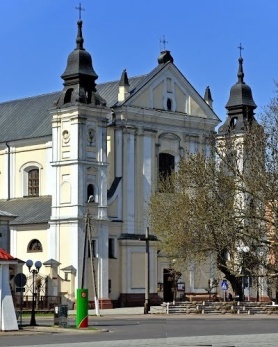 3 lutego 2019 r.W CIENIUBazylikiPismo Parafii Trójcy św. w Janowie Podlaskim-do użytku wewnętrznego-IV Niedziela zwykła
Łk 4, 21-30
Jezus odrzucony w Nazarecie
Słowa Ewangelii według Świętego Łukasza
Kiedy Jezus przyszedł do Nazaretu, przemówił do ludu w synagodze: «Dziś spełniły się te słowa Pisma, które słyszeliście». A wszyscy przyświadczali Mu i dziwili się pełnym łaski słowom, które płynęły z ust Jego. I mówili: «Czy nie jest to syn Józefa?» Wtedy rzekł do nich: «Z pewnością powiecie Mi to przysłowie: Lekarzu, ulecz samego siebie; dokonajże i tu, w swojej ojczyźnie, tego, co wydarzyło się, jak słyszeliśmy, w Kafarnaum». I dodał: «Zaprawdę, powiadam wam: Żaden prorok nie jest mile widziany w swojej ojczyźnie. Naprawdę, mówię wam: Wiele wdów było w Izraelu za czasów Eliasza, kiedy niebo pozostawało zamknięte przez trzy lata i sześć miesięcy, tak że wielki głód panował w całym kraju; a Eliasz do żadnej z nich nie został posłany, tylko do owej wdowy w Sarepcie Sydońskiej. I wielu trędowatych było w Izraelu za proroka Elizeusza, a żaden z nich nie został oczyszczony, tylko Syryjczyk Naaman». Na te słowa wszyscy w synagodze unieśli się gniewem. Porwawszy się z miejsc, wyrzucili Go z miasta i wyprowadzili aż na urwisko góry, na której zbudowane było ich miasto, aby Go strącić. On jednak, przeszedłszy pośród nich, oddalił się.PONIEDZIAŁEK – 4 lutegoPONIEDZIAŁEK – 4 lutego7.00 1. +gr. Zygmunta Kondraciuka2. +Julię w 4 r., Juliana, zm z rodz Michaluków i Iwaniuków – of. Syn Marian17.001. +Halinę Szewczuk w 2r.,  - of. Córka Ewelina Przybylska2. O zdrowie i Boże bł dla mamy – of. córkiWTOREK – 5 lutegoWTOREK – 5 lutego7.00 1. +gr. Zygmunta Kondraciuka2. +Stanisława Januszek w 30 dz17.00+Bolesława Kamińskiego – of. dzieciŚRODA – 6 lutegoŚRODA – 6 lutego7.00 1. +Józefa, Janinę, Waldemara, Sabinę, Antoniego, Jana, Henryka, zm z rodz Grabowieckich, Kuryłowiczów2. +Kazimierza w 17 r. – of. Żona z dziećmi17.001. W intencji uczestników nowenny do MBNP2. +gr. Zygmunta KondraciukaCZWARTEK – 7 lutegoCZWARTEK – 7 lutego7.001. +gr. Zygmunta Kondraciuka2. +Danutę Steciuk w (r.) – of. rodzina17.001. +Józefa Żyluka w 5 r., Jadwigę i Bolesława Sawczuków w (r.) – of. Agnieszka Sawczuk2. +Stanisława Popisa w 7 r. – of. Żona z rodziną3. +Krzysztofa Zielińskiego w 9 dzPIĄTEK – 8 lutegoPIĄTEK – 8 lutego7.001. +gr. Zygmunta Kondraciuka2. +Danutę Steciuk w 3 r. – of. Mama3. +Stanisława Olczaka w 9 dz17.001. +Sławomira Majewskiego – of. Brat z rodziną2. +Krystynę Wawryniuk w 9 dzSOBOTA – 9 lutegoSOBOTA – 9 lutego7.001. +gr. Zygmunta Kondraciuka2. +Helenę Mackiewicz w 1 r., Daniela, Jana, Jolantę, Wandę, Dariusza, zm z rodz Mackiewiczów i Podsiadłych – of. Córka Anna z dziećmi3. Tadeusza Michaluka w 30 dz17.001. +Józefa Grzędę w 7 r. – of. Żona2. Dz – bł w 50 r. urodzin Marioli o Boże bł i potrzebne łaskiNIEDZIELA – 10 lutegoNIEDZIELA – 10 lutego8.001. +Feliksa w (r.), Franciszka, Janinę, Floriana, Matronę, zm z rodz Skrodziuków i Skrzypczaków  - of. córka2. +Janinę w (r.), Antoniego, Tadeusza, zm z rodz Dacewiczów i Turów3. (poza parafią) O zdrowie dla siostry, opiekę MB i Boże bł – of. siostra9.301. +Stanisława Jurko w 10 r., zmarłych dziadków z obu stron – of. córka2. +Zygmunta w (r.), Mariannę Podskok, zmarłych rodziców z obu stron – of. Zygmunt Podskok11.301. Dz – bł w dniu urodzin – of. Zofia Trochimiuk2. +Ryszarda w 25 r., Jana, Adelę, Zenona, Jadwigę, Tadeusza, Krzysztofa, Józefa, Marię, Zdzisława, Tadeusza17.00+gr. Zygmunta Kondraciuka